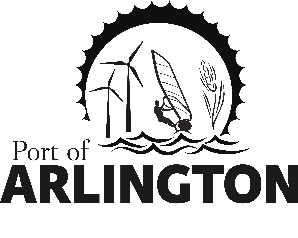 Irrigation Feasibility Study Work SessionThursday, February 21, 2019         2:00 pmMeeting Location:Gronquist Building / Gilliam Room11650 Railroad Ave.             Arlington, OR 97812Cascade Earth Sciences Engineers Feasibility Report SynopsisQuestions and Answer Session    Upcoming Meetings:Regular Commission Meeting on Tuesday, March 13, 2019 Port of Arlington Office     This meeting location is accessible to persons with disabilities. A request for an interpreter for the hearing impaired or   for other accommodations for persons with disabilities should be made at least 48 hours before the meeting by contacting Kelly.margheim@portofarlington.com / 541-454-2868Posted: Tuesday, February 4, 2019:  Bank of Eastern Oregon - Condon & Arlington; U.S. Post Office - Condon &        Arlington; Condon Times-Journal; Arlington City Hall; Port Office and Website.PO Box 279Arlington, Oregon 97812